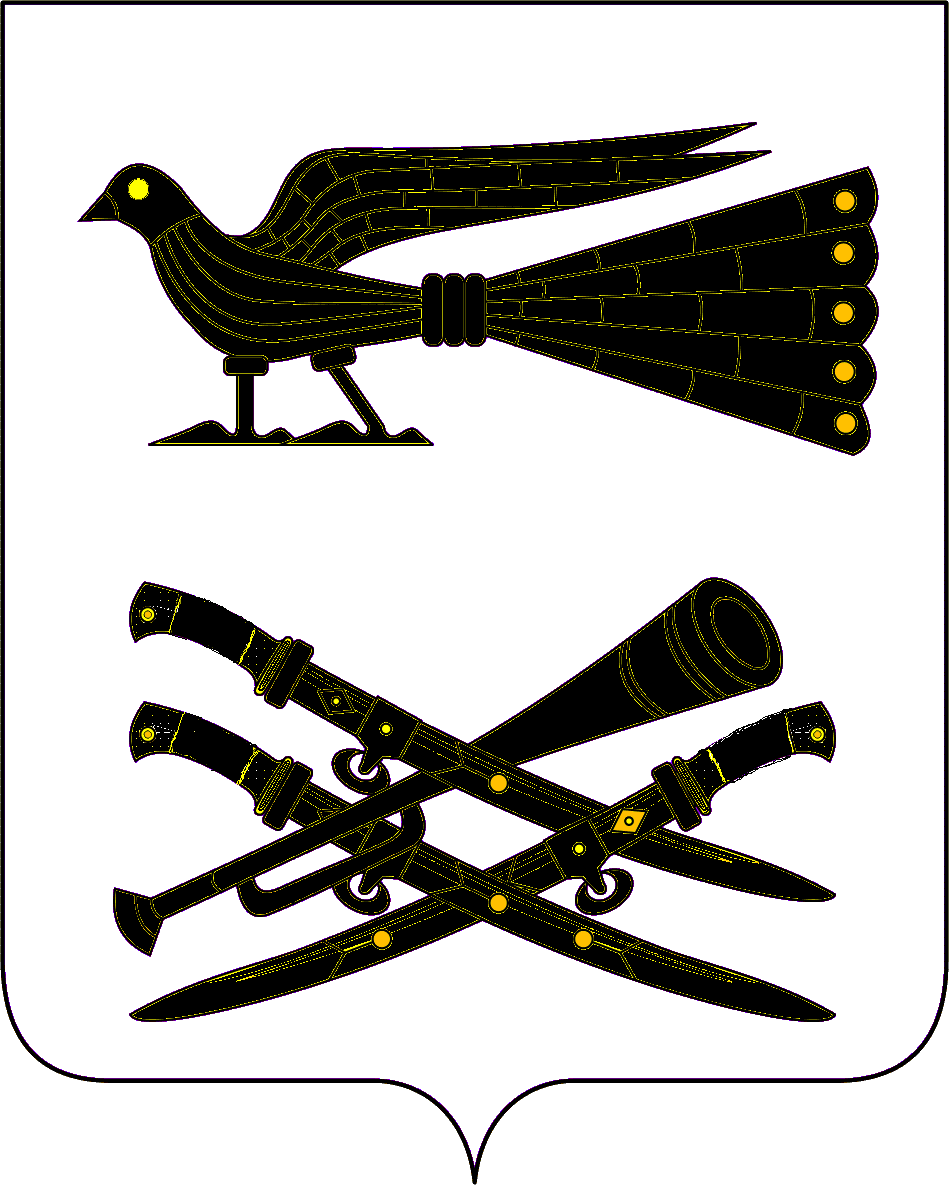 СОВЕТ БУРАКОВСКОГО СЕЛЬСКОГО ПОСЕЛЕНИЯ КОРЕНОВСКОГО РАЙОНАРЕШЕНИЕ                  от 20 апреля 2015 года                                                                                                 № 36х. БураковскийОб отмене решений Совета Бураковского сельского поселения Кореновского района        В целях приведения решений Совета Бураковского сельского поселения   Кореновского  района  в  соответствие  с  Федеральным   законом № 131-ФЗ «Об общих принципах организации местного самоуправления в Российской Федерации» Совет Бураковского сельского поселения Кореновского района    р е ш и л:         1.Отменить решение Совета Бураковского сельского поселения Кореновского района от 23 января 2013 года № 164 «Об утверждении положения «Осуществление муниципального земельного контроля на территории Бураковского сельского поселения Кореновского района»         2. Решение обнародовать на информационных стендах администрации Бураковского сельского поселения в установленном порядке и разместить в информационно-телекоммуникационной  сети «Интернет» на официальном сайте администрации Бураковского сельского поселения Кореновского района.         3.Решение вступает в силу со дня его  обнародованияГлава Бураковскогосельского поселенияКореновского района                                                                 Л.И.Орлецкая